    Senior Health SolutionsWe Know MedicareWe Specialized inMedicare Supplement, Medicare Advantage and Prescription Part D Plan			. . . . . . . . . . . . . . . . . . . . . . . . . . www.shsins.com 		. . . . . . . . . . . . . . . . . . . . . . . . . .11791 108th CtSeminole, FL 33778Call us at 866-245-9003 or Email Tkendall@shsins.comThis information is not affiliated with or endorsed by the U.S. Government or the Federal Medicare Program. A licensed agent may contact you regarding this information. This is a solicitation for insuranceWe Know Medicare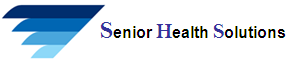 11791 108 CtSeminole, FL 33778